СОВЕТ ДЕПУТАТОВМУНИЦИПАЛЬНОГО ОКРУГА МОЛЖАНИНОВСКИЙв городе МосквеРЕШЕНИЕ13.10.2020 № 130/10М О направлении в Совет депутатов городского округа Химки обращения Совета депутатов муниципального округа Молжаниновский в городе Москве по организации транспортного сообщения до ул. Бурцевская Молжаниновского района города МосквыС целью обеспечения транспортного сообщения для жителей ул. Бурцевская Молжаниновского района города Москвы, значительного сокращения времени доставки жителя района к метро и гарантированного соблюдения интервала движения наземного транспорта, реализации Конституционного права равного доступа каждого жителя города Москвы к услугам транспортного обеспечения Совет депутатов муниципального округа Молжаниновский в городе Москве решил:1. Направить в Совет депутатов городского округа Химки обращение Совета депутатов муниципального округа Молжаниновский в городе Москве по организации транспортного сообщения до ул. Бурцевская Молжаниновского района города Москвы (приложение).2. Разместить настоящее решение на официальном сайте муниципального округа Молжаниновский в сети Интернет - http://www.molg-mun.ru. 3. Настоящее решение вступает в силу со дня принятия.4. Контроль за выполнением настоящего решения возложить главу на муниципального округа Молжаниновский в городе Москве Шинкаренко А.М.Глава муниципального округа Молжаниновский в городе Москве 			         А.М. ШинкаренкоПриложениек решению Совета депутатов муниципального округа Молжаниновский в городе Москве от 13.10.2020 №130/10МПредседателю Совета депутатовгородского округа ХимкиА.П. ДрянновуПредложение Совета Депутатов муниципального округа Молжаниновский в городе Москве по организации нового автобусного маршрута для жителей ул.  БурцевскаяУважаемый Александр Павлович!В Совет депутатов муниципального округа Молжаниновский в городе Москве постоянно обращаются жители ул. Бурцевская Молжаниновского района города Москвы (деревня Бурцево) по вопросу отсутствия транспортного сообщения. Женщины с детьми, пенсионеры и инвалиды, в том числе участники ВОВ, не могут добраться до поликлиники, МФЦ, социальных служб для оформления необходимых пособий и льгот. Кроме того, на протяжении всего пути до ближайшей автобусной остановки «Совхоз Химки» (2,5 км) отсутствуют пешеходные тротуары и освещение, что представляет угрозу для жизни и безопасности здоровью.Просим Вашего содействия и предлагаем следующие варианты организации автобусного маршрута для жителей ул. Бурцевская:1. Маршрут №13 ст. Сходня - м/р Гучковка - ст. Сходня. Маршрут обслуживает а/к 1786 г.Химки.2. Маршрут №15 м/р Гучкова - платф. Новоподрезково. Маршрут обслуживает а/к 1786 г.Химки.Приложения: 1. Копия решения Совета депутатов муниципального округа Молжаниновский в городе Москве от 13.10.2020 № 130/___М на 1 л. в 1 экз.2. Схема маршрутов №13 и №15 на 1 л. в 1 экз.Председатель Совета депутатовмуниципального округа Молжаниновский в городе Москве 								 А.М. Шинкаренко											ПриложениеМаршрут №13 ст. Сходня - м/р Гучковка - ст. Сходня.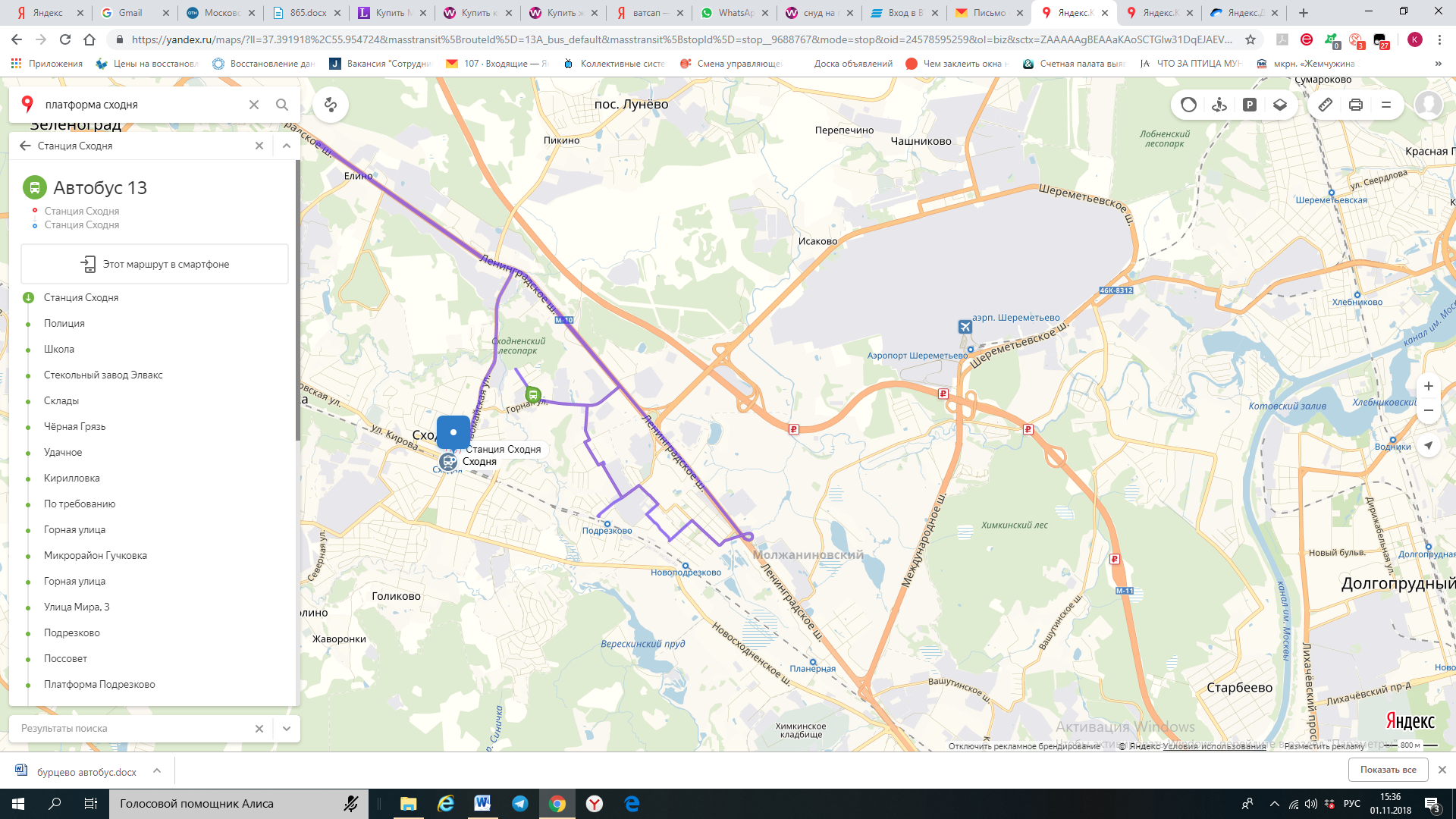 Маршрут №15 м/р Гучкова - платф. Новоподрезково.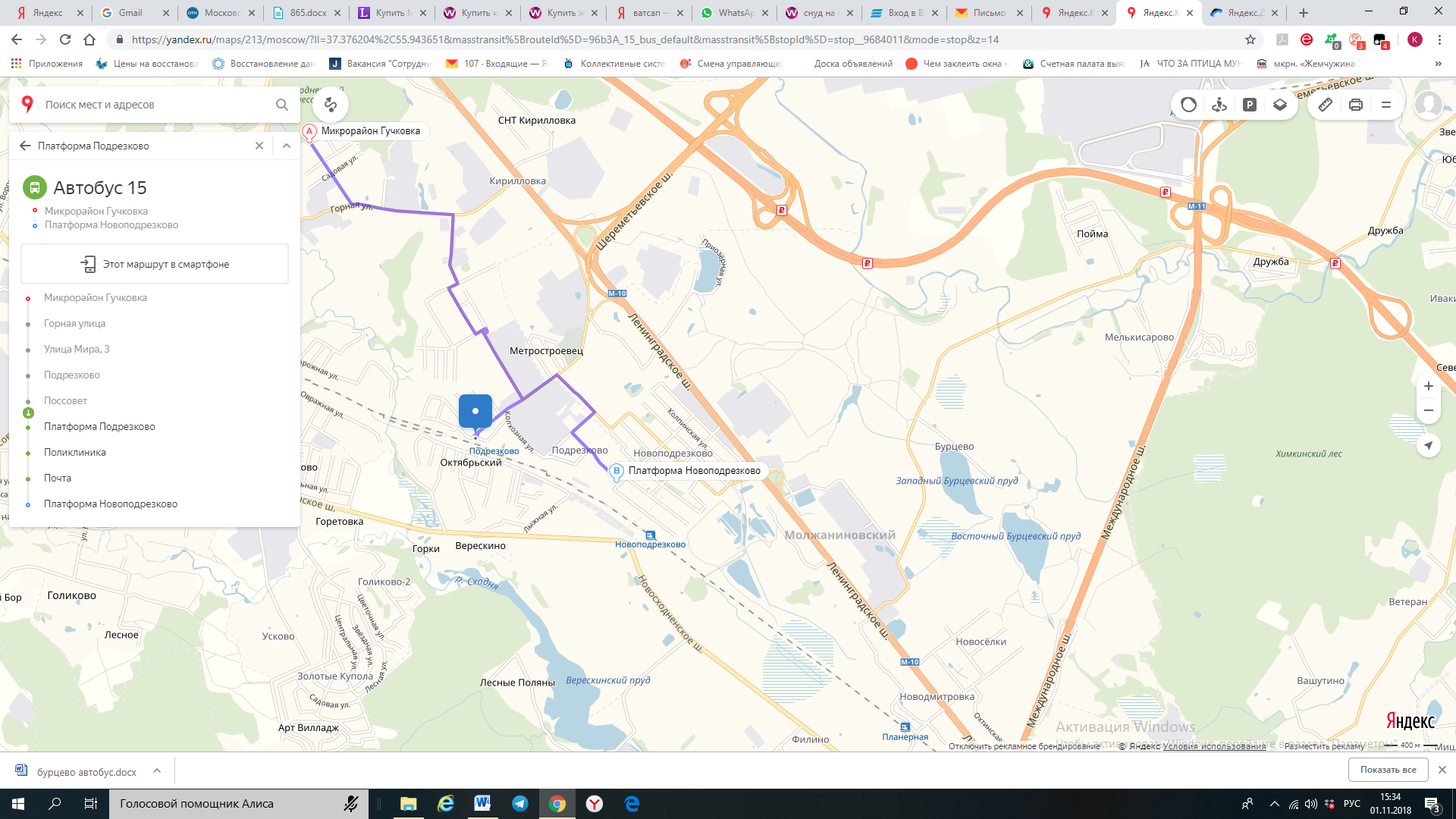 